Orientaciones para trabajo semanal a distancia  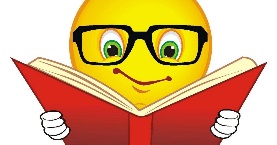 Profesor/ a: Carolina Miño Olavarría                                                                                Teléfono:962945914  Correo: carolinamino82@hotmail.comAsignatura: Música y Tecnología     Curso: Cuarto Basico Semana: 8°Unidad: SonidoObjetivo de la Clase: Expresar, mostrando grados crecientes de elaboración, sensaciones, emociones e ideas que les sugiere la música escuchada, usando diversosmedios expresivos (verbal, corporal, musical, visual).Indicaciones para el trabajo del estudiante:Busca en youtube la canción “Todos juntos”, de los Jaivas, escúchala con atención y escribe partes de la letra que te gusten o llamen la atención.Luego en una hoja de Block haz un margen de 2cm.Dibuja y expresa lo que más te gusto de la canción.Pinta lo dibujado (Materiales libres)